15.06.2018  № 1065О признании утратившим силу постановления администрации города Чебоксары от 04.02.2011 № 20 В соответствии с Федеральным законом от 06.10.2003 № 131-ФЗ «Об общих принципах организации местного самоуправления в Российской Федерации», Уставом муниципального образования города Чебоксары – столицы Чувашской Республики, принятым решением Чебоксарского городского Собрания депутатов от 30.11.2005 № 40, администрация города Чебоксары п о с т а н о в л я е т:1. Признать утратившим силу постановление администрации города Чебоксары от 04.02.2011 № 20 «О муниципальном конкурсе социально значимых проектов средств массовой информации».2. Управлению информации, общественных связей и молодежной политики администрации города Чебоксары опубликовать настоящее постановление в средствах массовой информации. 3. Настоящее постановление вступает в силу со дня его официального опубликования. 4. Контроль за исполнением настоящего постановления возложить на заместителя главы администрации города Чебоксары по социальным вопросам А.Л. Салаеву.Глава администрации города Чебоксары 				        А.О. Ладыков Чăваш РеспубликиШупашкар хулаАдминистрацийěЙЫШĂНУ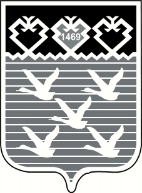 Чувашская РеспубликаАдминистрациягорода ЧебоксарыПОСТАНОВЛЕНИЕ